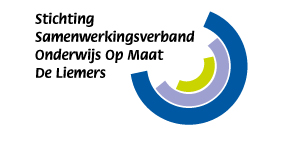 Ondersteuningsteams binnen het Samenwerkingsverband Onderwijs op Maat de Liemers.InleidingElke school in de Liemers heeft een ondersteuningsteam.
In de ondersteuningsstructuur binnen het Samenwerkingsverband de Liemers p.o. is de rol en de positionering van de ondersteuningsteams op de scholen van cruciaal belang. Daarbij onderscheiden we 2 belangrijke taken. 
Enerzijds is het ondersteuningsteam het sluitstuk van de schoolinterne ondersteuning en het scharnierpunt naar de schoolexterne ondersteuning. Dit wordt uitgewerkt onder het kopje ondersteuningsteam en de afstemming met externe hulpverlening. Anderzijds is het ondersteuningsteam het voorportaal voor de aanvragen van toelaatbaarheid verklaringen voor het SBO en SO en arrangementen in het samenwerkingsverband Onderwijs op Maat de Liemers. Dit wordt verder uitgewerkt onder het kopje ondersteuningsteam als sluitstuk van de schoolinterne ondersteuning.Daarnaast zal aandacht besteed worden aan de samenstelling van de ondersteuningsteams.Ondersteuningsteam en de afstemming met externe hulpverlening.
Een kind functioneert binnen meerdere opvoedingsmilieus het gezin, de school en vrije tijd. Om kinderen passende ondersteuning te bieden, heb je elkaar nodig. Scholen worden geconfronteerd met problemen waarvoor de huidige schoolstructuur ontoereikend of niet bedoeld is. Binnen school kan extra ondersteuning worden geboden. Als sociaal-emotionele en systemische problematiek gerelateerd aan de thuissituatie op de voorgrond staan, vraagt dit een meer intensieve samenwerking met het sociaal team. Het onderwijs is verantwoordelijk voor het onderwijsaanbod en is geen hulpverleningsinstantie. Het onderwijs heeft een zeer belangrijke rol bij de signalering van problematiek en het initiëren van ondersteuning van ouders en leerlingen in de thuissituatie en op persoonlijk vlak. De samenwerking met het sociaal team zal optimaal moeten verlopen. Waarbij ieders rol duidelijk moet zijn en aanvullend aan elkaar. Het onderwijs moet zich bezig kunnen houden met het onderwijs en ontzorgd worden door de medewerkers van de sociale teams. Dit moet ook voor ouders duidelijk zijn. Een voordeur van hulpverlening bevindt zich dan ook in de ondersteuningsteams. Verder kan binnen de ondersteuningsteams afstemming plaatsvinden: wat heeft het kind nodig van school en ouders? Hier kan ook de inschatting worden gemaakt of er meer inzet nodig is van externe hulp voor ouders en/of kind. De consulent van het sociaal team kan dit verder in overleg met ouders, buiten school, concretiseren. Gaandeweg het proces kan het ondersteuningsteam worden benut om afstemming school en thuis steeds weer aan te scherpen. Afhankelijk van waar de zorgzwaarte ligt, op school of thuis, kan worden afgesproken wie de case manager is. Dit kan de ib-er of de consulent sociaal team zijn.De afgevaardigde in het ondersteuningsteam van het sociale team legt contact met de  casusmanager binnen het sociaal team van de gemeente en is bekend met de relevante hulpverlenende instanties in de regio en kan dus alle noodzakelijke lijnen tot stand brengen. Ondersteuningsteam als sluitstuk van de schoolinterne ondersteuning.
In de 1 zorgroute worden leerlingen besproken in de groepsbesprekingen, desgewenst in de leerlingbespreking en bij problematiek die de school overstijgt of dreigt te overstijgen in het ondersteuningsteam. Ouders zijn altijd betrokken in de ondersteuningsteambesprekingen. Er wordt samengewerkt tussen ouders en school. Ouders zijn deelgenoot in het te lopen proces. Tijdens de ondersteuningsteambesprekingen kunnen interventies en of opschaling worden afgesproken op verschillende niveaus. Bijvoorbeeld extra ondersteuning in of rond de klas, extra ondersteuning voor de medewerkers van de school in de begeleiding van deze leerling, uitvoeren handelingsgerichte diagnostiek, extra ondersteuning voor de ouders in de vorm van gesprekken of verdere probleemverkenning, initiëren van hulpverlening voor de leerling, de ouders of het gehele gezin. Belangrijk hierbij is dat interventies vanuit verschillende betrokken partijen steeds weer een  concrete vertaalslag krijgen voor school en ouders.

Ondersteuningsteam als voorportaal van de Commissie Leerling Ondersteuning (CLO)
Indien de school vanuit haar mogelijkheden t.a.v. de basis- en breedteondersteuning niet meer in staat is haar zorgplicht waar te maken en alle interventie zoals hierboven besproken niet tot gewenste verbeteringen hebben geleid moet het ondersteuningsteam op grond van de interventies en de opbrengsten daarvan in staat zijn een duidelijk beeld te schetsen van de ondersteuningsbehoefte en het ontwikkelingsperspectief van deze leerling.
De orthopedagoog schrijft een deskundigenadvies.
Het beeld van de ondersteuningsbehoefte, het ontwikkelingsperspectief en het deskundigenadvies worden doorgeleid naar de CLO voor de aanvraag van een toelaatbaarheidsverklaring. Samenstelling van het ondersteuningsteam.
Het ondersteuningsteam bestaat uit:-de onderwijskundig leider van de locatie (de directeur of locatiedirecteur).
Voorzitter en eindverantwoordelijk met doorzettingsmacht voor het proces en het traject van de leerling.-de Intern begeleider -de groepsleerkracht van de betreffende leerling-de ouders-medewerker van het sociaal team van de gemeente  (de vaste contactpersoon van de school of een casusmanager bij bepaalde leerlingen)
-orthopedagoog vanuit de school

Daarnaast kunnen (indien betrokken bij de leerling, dan wel het gezin) aansluiten:-een hulpverlener -een ambulant begeleider Deze notitie is vastgesteld in de bestuursvergadering van 26 juni 2019Bijlage.  27-6-2019Stand van zaken t.a.v. het functioneren van de Ondersteuningsteams.-Naast het Ondersteuningsteamoverleg worden er ook MDO’s georganiseerd. Naamsverwarring maar ook meer flexibel reageren op behoefte aan overleg. -De samenstelling van het ondersteuningsteam verschilt per school. Op veel scholen zit ook een orthopedagoog bij het overleg. Doel: In schooljaar 2019-2020 op alle scholen een orthopedagoog. -De toeleiding naar het ondersteuningsteam, het signaleren van risicoleerlingen is soms nog een ontwikkelpunt. Leerkrachten weten waar ze met een vraag terecht kunnen. Tegelijkertijd wordt geconstateerd dat nog niet alle signalen van zorgelijke situaties rond kinderen/gezinnen in het ondersteuningsteam ingebracht worden.-Het aanmeldformulier van het samenwerkingsverband wordt gebruikt bij de aanmelding.-De werkwijze verschilt nogal; agenda + bewaken tijd, toestemming aan iedereen geven om de info te delen.-Het betrekken van ouders bij de bespreking in het ondersteuningsteam is standaard. 
 Het is belangrijk dat ouders goed weten wat het doel is van het overleg-De bespreking in het ondersteuningsteam volgens een vaste systematiek werkt steeds beter. De ondersteuningsbehoeften van het kind ( en de ouders en/of leerkracht ) staan centraal. -De betrokkenheid van de deelnemers bij de bespreking in het ondersteuningsteam is groot. Alle deelnemers aan het team voelen zich verantwoordelijk voor een goede oplossing voor elk kind. De inbreng van externen is erg afhankelijk van hun expertise en kennis van het onderwijsveld en hoe ze zich hebben voorbereid.-De opbrengst van het ondersteuningsteam is een concreet plan van aanpak.-Het zou fijn zijn dat de aanvraag CLO afgetikt kan worden, het voelt nu soms als verantwoording afleggen. Aan de andere kant worden de besprekingen in de CLO vaak als prettig ervaren. Ouders voelen zich gehoord bij deze belangrijke beslissing.-Het ter plekke afgeven van een beschikking voor hulp voor de leerling of de ouders duurt nog vaak te lang. En zeker niet ter plekke.-Leerlingen uit Duitsland en hulpverlening is een probleem.